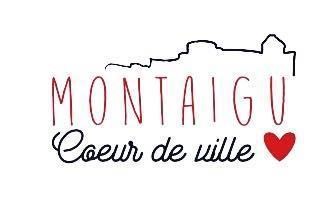                Association ACE                        Cœur de ville                 Place de l’hôtel de ville                85600 Montaigu-Vendée  VIDE-GRENIER BRADERIEMONTAIGU CŒUR DE VILLE Le 31 Août 2024 de 9H à 19H L’Association “Cœur de ville” organise un vide grenier en même temps que la braderie des commerçants, situé au cœur de la ville de Montaigu. Le Vide-Grenier aura lieu le SAMEDI 31 AOÛT 2024 - Rue Georges CLEMENCEAU & Place des Douves (à côté de la Maison de la presse) à Montaigu.  Bar/Restauration sur place – Entrée libre de 9h-19h.  Pour vous inscrire vous devez nous retourner IMPÉRATIVEMENT les documents ci-dessous à l’adresse suivante au plus tard le 29 Août 2024 : ACE- Place de l’Hôtel de ville - 85600 Montaigu-Vendée. Le coupon d’inscription ci-après complété et signé. La photocopie de votre pièce d’identité valide (recto/verso). Votre règlement en Espèce ou par Chèque à l’ordre de l’ACE  Passé ce délai et en l’absence de votre règlement, votre réservation sera annulée. Pour tout renseignement complémentaire, vous pouvez nous contacter par mail :  videgreniermontaigucentre@gmail.com  ou si besoin au magasin CLARA CHAUSSEUR, 51 rue Georges Clemenceau 85600 Montaigu :  02 51 38 13 22 • ou au magasin Faubourg47, 47 rue Georges Clemenceau 85600 Montaigu :  02 51 46 63 83 Nous vous donnons rendez-vous le 31 Août, Place du Champ de Foire (en face de la Fromagerie du bocage) pour l’installation de votre stand entre 7h00 et 8h30. COUPON D’INSCRIPTION Attestation sur l’honneur d’un participant non professionnel à une vente au déballage Je soussigné(e) :  Nom_______________________________Prénom_______________________________ Adresse 	: 	____________________________________________________________  Code Postal : ___________    Ville : _______________________________________  Téléphone : _________________    	 	E-mail : _________________________________ Titulaire 	de 	la 	pièce 	d’identité 	n°___________________________________________ Délivrée le ____________________ Préfecture de ____________________________  Déclare sur l’honneur :  ne pas être présent en tant que commerçant,  ne vendre que des objets personnels et usagés, ne pas participer à plus de 2 vide-greniers au cours de l’année.  Se déroule en extérieur (tables non fournies).  Nombre total de mètres demandés :  3 mètres Soit un total de 10 €  6 mètres Soit un total de 20 € 9 mètres Soit un total de 30€ Ci-joint mon règlement de __________ € Fait à ____________________le _______________  Signature : ______________________ A remplir par les organisateurs : Numéro d’ordre (à reporter sur le registre) : ____________________ 